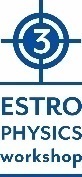 SPONSORING OPPORTUNITIESBooking formTo be returned to Hande Van Gestel by email hyilmaz@estro.org Bookings are made on a first-come, first-served basisCompany name 		Contact person		Invoicing Address			VAT number (if applies) 	Tel		Fax		E-mail…………………………....	Purchase order number (if applies): 	We would like to book the following:Booth (incl. 1 table + 2 chairs)				€ 5,000Booth + meeting room (4pax)				€7,500Sponsoring of lanyards (300 units)				€ 2,000+ProductionPrinted Program, Workshop Flyer,				€3,000* Workshop Description, Email Blast Postcard                 Room Drop (functional gift),				€5,000Brand at Hotel Entrance, Brand on (Digital) signage hotel     In Room TV Channel Branding      Catering						TBC*This option is only available for companies who do not have a booth at the workshop.This application is legally binding for the exhibitor pending its acceptance in writing by the organiser. By signing this application form, you declare that you have read and accepted the ESTRO Rules and Regulations Name:			Title:		Signature: 			Date: 		Cancellation policyCancellation of technical exhibitionIn the event that the premises in which the exhibition is to be conducted should become unfit for occupancy or substantially interfered with by reason of any cause or causes not reasonably within the control of ESTRO or its agents, the Event and/or exhibition may be cancelled or moved to another appropriate location, at the sole discretion of ESTRO. ESTRO shall not be responsible for delays damages, loss, increased costs, or other unfavourable conditions arising by virtue of cause or causes not reasonably within the control of ESTRO. Causes for such action beyond the control of ESTRO shall include, but are not limited to: fire, casualty, flood, epidemic, earthquake, explosion, accident, blockage, embargo, inclement weather, governmental restraints, act of a public enemy, act  of  terrorism, riot  or  civil  disturbance,  impairment  or  lack  of  adequate  transportation,  inability  to secure sufficient labour, technical or other personnel, labour union disputes, loss of lease or other termination by the Congress Centre, or  act of God. Should ESTRO terminate any confirmed booking with any Exhibitor pursuant to the provisions of this section, the Exhibitor waives claims for damage arising from such termination. Refunds of “Paid Fees,”in the event of Exhibition termination or cancellation, shall be made to Exhibitors at the sole discretion of ESTRO.Cancellation of order by the Exhibitor Cancellation made before 25 September 2021 50% of the total amount of the bookings made to ESTRO will be invoiced by ESTRO and due by the Exhibitor.Cancellations made after 25 September 2021 100% of the total amount of the booking made to ESTRO will be invoiced by ESTRO and due by the Exhibitor. The Exhibitor must provide ESTRO with a written notification of any booking cancellation (exhibition space, modular shell scheme, satellite symposium and related items, sponsoring and advertising). Notifications must be sent to  hyilmaz@estro.orgESTRO shall not be responsible for any costs incurred by the Exhibitor which relate to the cancellation and reserves the right to reallocate the cancelled space. 